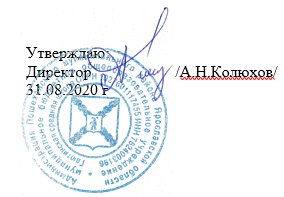 МБОУ Гаютинская СШДОРОЖНАЯ КАРТА  по обеспечению процесса перехода к формированию и оценке функциональной грамотности обучающихся № п/пМероприятияРезультатыСрокиИсполнители/участники1.Введение курсов внеурочной деятельности по формированию функциональной грамотности обучающихсяРазработаны курсы внеурочной деятельности «Читательская грамотность», «Естественнонаучная грамотность»Август Зам. директора по УВР педагоги-предметники2.Внесение изменений в ООП (целевой раздел) в части формирования личностных и метапредметных результатовИзменения, связанные с добавлением в состав планируемых результаты, связанные с формированием функциональной грамотности, внесены Август-сентябрьАдминистрация3Внесение изменений в локальные акты ООНормативная база ОО соответствует требованиямСентябрьДиректор 4.Проведение семинара с включением следующих вопросов:  - Что такое функциональная грамотность 
и как с  ней работать в школе.- Модель оценки функциональной грамотности: PISA-20.- Требования ФГОС общего образования и предмет диагностики в PISAПедагоги познакомлены:- с международной программой по оценке образовательных достижений учащихся PISA;- проектом Минпросвещения России «Мониторинг формирования функциональной грамотности обучающихся»;- отраслевой программой Рособрнадзора «Качество образования» (утв. приказом от 22.01.2019 № 39)Октябрь Зам. директора по УВР5. Разработка уроков с включением заданий по формированию функциональной грамотности обучающихсяВ содержание урока введена работа по формированию функциональной грамотности обучающихсяОктябрь-майПедагоги-предметники 6.Проведение первичных диагностических срезов на предмет выявления уровня сформированности функциональной грамотности обучающихся.Получена и проанализирована информация о степени успешности начала деятельности по формированию и оценке функциональной грамотности обучающихся. Выявлены  проблемы.  Декабрь Зам. директора по УВР7. Разработка педагогического совещания с включением вопроса   формирования и оценки функциональной грамотности обучающихсяВопрос формирования  и оценки функциональной грамотности обучающихся обсуждён  на педагогическом советеЯнварьАдминистрация 8.Изучение образовательных потребностей педагогических работников. Определение профессиональных дефицитов.  Целенаправленное повышение квалификации учителей через ВФО, систему подготовки, переподготовки и повышения квалификации учителей, направленное на повышение качества и эффективности работы учителей,  обновление содержания и методов обучения.Педагоги прошли обучение по вопросам формирования и оценки функциональной грамотности Педагоги ознакомлены с требованиями к заданиям для оценки функциональной грамотности.2020-2021 г.г.Администрация9.Проведение семинаров и консультаций по вопросам формирования функциональной грамотности Обеспечена поддержка и методическое сопровождение педагогов  по вопросам формирования функциональной грамотности.По мере необходимостиЗам. директора по УВР10.Организация участия педагогических и руководящих работников в  семинарах/ вебинарах, проводимых методической службой района, ИРО.Педагоги получили необходимую информацию.По плану работы ИОЦ/ ИРОАдминистрацияИОЦ/ ИРО11.Введение комплексного мониторинга образовательных достижений учащихся и качества образования с использованием современных измерителей для комплексной оценки предметных, метапредметных и личностных результатов.Мониторинг в штатном режиме.Педагоги ознакомлены с  измерительными материалами мониторинга формирования функциональной грамотности, общими подходами  к оценке функциональной грамотности учащихся основной школы.Оценка уровня владения педагогами технологией формирования ФГ учащихся.2020 г.2021 г.Зам. директора по УВР педагоги-предметники12.Обновление учебных и методических материалов с учетом переориентации системы образования на новые результаты, связанные с «навыками 21 века», – функциональной грамотностью учащихся и развитием позитивных установок, мотивации обучения и стратегий поведения учащихся в различных ситуациях, готовности жить в эпоху переменОбсуждены обновленные ФГОС (начальное общее, основное общее образование)  https://www.preobra.ru/2020-2022 гг.Зам. директора по УВР педагоги-предметники13.Создание групп учителей по разработке заданий, формирующих функциональную грамотность, для дальнейшего использования в образовательном процессеПо итогам учебного года разработанные задания представлены для рецензированияСоздание базы тестовых заданий, ориентированных на выявление уровня компетенций обучающихсяМай-июнь Зам. директора по УВР педагоги-предметники 14.Комплектование пакета методических материалов Материалы направлены  в ООКонсультации Постоянно. По мере необходимостиЗам. директора по УВР Методист-куратор15.Использование современных технологий и методов обучения, направленных на формирование системы ключевых компетенций, логического, критического и конструктивного мышления, применение полученных знаний в учебной и практической деятельностиДемонстрация практикЕжегодноЗам. директора по УВР педагоги-предметники16.Развитие взаимодействия учебных дисциплин на основе межпредметных связей и интеграции учебных предметов.Обновляются  формы и методы, направленные  на установление партнёрских отношений ПостоянноЗам. директора по УВР педагоги-предметники17.Использование возможностей  интеграции школы  и учреждений дополнительного образования в вопросах формирования функциональной грамотности обучающихсяСформированы  планы совместной деятельностиПостоянноАдминистрация 18.Изучение методик и опыта международных исследований PISA NIMSS PIRLS, методик оценки ключевых компетенцийВопросы включены в программу профессионального развития педагогов школыПостоянноЗам. директора по УВР педагоги-предметники19.Проведение совещаний по вопросам формирования функциональной грамотности обучающихсяПедагоги оперативно ознакомлены с очередными задачами по формированию и оценке функциональной грамотности обучающихсяПо мере необходимостиАдминистрация 20.Инвентаризация имеющейся ресурсной базы   Проведён анализ ресурсной базы ОООбновлена  МТБ школыСентябрь-декабрьежегодноДиректор 21.Информация о ходе процесса формирования   функциональной грамотности обучающихсяКорректировка плана мероприятий (дорожной карты)  2020-2022 гг.май-июньАдминистрация 